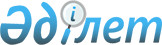 "Қазақстан Республикасы Ішкі істер министрлігінің ведомстволары мен аумақтық органдары туралы ережелерді бекіту туралы" Қазақстан Республикасы Ішкі істер министрінің 2014 жылғы 1 қазандағы № 662 бұйрығына өзгерістер мен толықтырулар енгізу туралыҚазақстан Республикасы Ішкі істер министрінің 2020 жылғы 17 қаңтардағы № 31 бұйрығы
      БҰЙЫРАМЫН:
      1. "Қазақстан Республикасы Ішкі істер министрлігінің ведомстволары мен аумақтық органдары туралы ережелерді бекіту туралы" Қазақстан Республикасы Ішкі істер министрінің 2014 жылғы 1 қазандағы № 662 бұйрығына (Нормативтік құқықтық актілерді мемлекеттік тіркеу тізілімінде № 9792 болып тіркелген) мынадай өзгерістер мен толықтырулар енгізілсін:
      көрсетілген бұйрықпен бекітілген Қазақстан Республикасы Ішкі істер министрлігінің Төтенше жағдайлар комитеті туралы ережеде:
      14-тармақ мынадай мазмұндағы 100) және 101) тармақшалармен толықтырылсын:
      "100) мемлекеттік қызметтер көрсету тәртібін айқындайтын заңға тәуелді нормативтік құқықтық актілерді әзірлеу;
      101) мемлекеттік қызметтер көрсету тәртібін айқындайтын заңға тәуелді нормативтік құқықтық актілерге сәйкес мемлекеттік қызметтер көрсету;";
      көрсетілген бұйрықпен бекітілген Қазақстан Республикасы Ішкі істер министрлігінің Әкімшілік полиция комитеті туралы ережеде:
      14-тармақ мынадай мазмұндағы 36-1) тармақшамен толықтырылсын:
      "36-1) мемлекеттік қызметтер көрсету тәртібін айқындайтын заңға тәуелді нормативтік құқықтық актілерді әзірлейді;";
      көрсетілген бұйрықпен бекітілген Қазақстан Республикасы Ішкі істер министрлігінің Көші-қон қызметі комитеті туралы ережеде:
      14-тармақ мынадай мазмұндағы 19-1) тармақшамен толықтырылсын:
      "19-1) мемлекеттік қызметтер көрсету тәртібін айқындайтын заңға тәуелді нормативтік құқықтық актілерді әзірлейді;";
      көрсетілген бұйрықпен бекітілген Қазақстан Республикасы Ішкі істер министрлігі Нұр-Сұлтан қаласының Полиция департаменті туралы ережеде: 
      14-тармақтың 93) тармақшасы мынадай редакцияда жазылсын:
      "93) мемлекеттік қызметтер көрсету тәртібін айқындайтын заңға тәуелді нормативтік құқықтық актілерге сәйкес мемлекеттік қызметтер көрсетеді;";
      17-тармақ мынадай редакцияда жазылсын:
      "17. Департамент бастығын Қазақстан Республикасының құқық қорғау органдары басшылығының президенттік резервінде тұрған полиция қызметкерлерінің қатарынан, Нұр-Сұлтан қаласының әкімімен келісу бойынша, Қазақстан Республикасы Ішкі істер министрі лауазымға тағайындайды және лауазымнан босатады.";
      көрсетілген бұйрықпен бекітілген Қазақстан Республикасы Ішкі істер министрлігі Ақмола облысының Полиция департаменті туралы ережеде: 
      14-тармақтың 93) тармақшасы мынадай редакцияда жазылсын:
      "93) мемлекеттік қызметтер көрсету тәртібін айқындайтын заңға тәуелді нормативтік құқықтық актілерге сәйкес мемлекеттік қызметтер көрсетеді;";
      17-тармақ мынадай редакцияда жазылсын:
      "17. Департамент бастығын Қазақстан Республикасының құқық қорғау органдары басшылығының президенттік резервінде тұрған полиция қызметкерлерінің қатарынан, облыстың әкімімен келісу бойынша, Қазақстан Республикасы Ішкі істер министрі лауазымға тағайындайды және лауазымнан босатады.";
      көрсетілген бұйрықпен бекітілген Қазақстан Республикасы Ішкі істер министрлігі Ақтөбе облысының Полиция департаменті туралы ережеде: 
      14-тармақтың 93) тармақшасы мынадай редакцияда жазылсын:
      "93) мемлекеттік қызметтер көрсету тәртібін айқындайтын заңға тәуелді нормативтік құқықтық актілерге сәйкес мемлекеттік қызметтер көрсетеді;";
      17-тармақ мынадай редакцияда жазылсын:
      "17. Департамент бастығын Қазақстан Республикасының құқық қорғау органдары басшылығының президенттік резервінде тұрған полиция қызметкерлерінің қатарынан, облыстың әкімімен келісу бойынша, Қазақстан РеспубликасыІшкі істер министрі лауазымға тағайындайды және лауазымнан босатады.";
      көрсетілген бұйрықпен бекітілген Қазақстан Республикасы Ішкі істер министрлігі Алматы қаласының Полиция департаменті туралы ережеде: 
      14-тармақтың 93) тармақшасы мынадай редакцияда жазылсын:
      "93) мемлекеттік қызметтер көрсету тәртібін айқындайтын заңға тәуелді нормативтік құқықтық актілерге сәйкес мемлекеттік қызметтер көрсетеді;";
      17-тармақ мынадай редакцияда жазылсын:
      "17. Департамент бастығын Қазақстан Республикасының құқық қорғау органдары басшылығының президенттік резервінде тұрған полиция қызметкерлерінің қатарынан, облыстың әкімімен келісу бойынша, Қазақстан Республикасы Ішкі істер министрі лауазымға тағайындайды және лауазымнан босатады.";
      көрсетілген бұйрықпен бекітілген Қазақстан Республикасы Ішкі істер министрлігі Алматы облысының Полиция департаменті туралы ережеде: 
      14-тармақтың 93) тармақшасы мынадай редакцияда жазылсын:
      "93) мемлекеттік қызметтер көрсету тәртібін айқындайтын заңға тәуелді нормативтік құқықтық актілерге сәйкес мемлекеттік қызметтер көрсетеді;";
      17-тармақ мынадай редакцияда жазылсын:
      "17. Департамент бастығын Қазақстан Республикасының құқық қорғау органдары басшылығының президенттік резервінде тұрған полиция қызметкерлерінің қатарынан, облыстың әкімімен келісу бойынша, Қазақстан Республикасы Ішкі істер министрі лауазымға тағайындайды және лауазымнан босатады.";
      көрсетілген бұйрықпен бекітілген Қазақстан Республикасы Ішкі істер министрлігі Атырау облысының Полиция департаменті туралы ережеде: 
      14-тармақтың 93) тармақшасы мынадай редакцияда жазылсын:
      "93) мемлекеттік қызметтер көрсету тәртібін айқындайтын заңға тәуелді нормативтік құқықтық актілерге сәйкес мемлекеттік қызметтер көрсетеді;";
      17-тармақ мынадай редакцияда жазылсын:
      "17. Департамент бастығын Қазақстан Республикасының құқық қорғау органдары басшылығының президенттік резервінде тұрған полиция қызметкерлерінің қатарынан, облыстың әкімімен келісу бойынша, Қазақстан Республикасы Ішкі істер министрі лауазымға тағайындайды және лауазымнан босатады.";
      көрсетілген бұйрықпен бекітілген Қазақстан Республикасы Ішкі істер министрлігі Шығыс Қазақстан облысының Полиция департаменті туралы ережеде: 
      14-тармақтың 93) тармақшасы мынадай редакцияда жазылсын:
      "93) мемлекеттік қызметтер көрсету тәртібін айқындайтын заңға тәуелді нормативтік құқықтық актілерге сәйкес мемлекеттік қызметтер көрсетеді;";
      17-тармақ мынадай редакцияда жазылсын:
      "17. Департамент бастығын Қазақстан Республикасының құқық қорғау органдары басшылығының президенттік резервінде тұрған полиция қызметкерлерінің қатарынан, облыстың әкімімен келісу бойынша, Қазақстан Республикасы Ішкі істер министрі лауазымға тағайындайды және лауазымнан босатады.";
      көрсетілген бұйрықпен бекітілген Қазақстан Республикасы Ішкі істер министрлігі Жамбыл облысының Полиция департаменті туралы ережеде: 
      14-тармақтың 93) тармақшасы мынадай редакцияда жазылсын:
      "93) мемлекеттік қызметтер көрсету тәртібін айқындайтын заңға тәуелді нормативтік құқықтық актілерге сәйкес мемлекеттік қызметтер көрсетеді;";
      17-тармақ мынадай редакцияда жазылсын:
      "17. Департамент бастығын Қазақстан Республикасының құқық қорғау органдары басшылығының президенттік резервінде тұрған полиция қызметкерлерінің қатарынан, облыстың әкімімен келісу бойынша, Қазақстан Республикасы Ішкі істер министрі лауазымға тағайындайды және лауазымнан босатады.";
      көрсетілген бұйрықпен бекітілген Қазақстан Республикасы Ішкі істер министрлігі Батыс Қазақстан облысының Полиция департаменті туралы ережеде: 
      14-тармақтың 93) тармақшасы мынадай редакцияда жазылсын:
      "93) мемлекеттік қызметтер көрсету тәртібін айқындайтын заңға тәуелді нормативтік құқықтық актілерге сәйкес мемлекеттік қызметтер көрсетеді;";
      17-тармақ мынадай редакцияда жазылсын:
      "17. Департамент бастығын Қазақстан Республикасының құқық қорғау органдары басшылығының президенттік резервінде тұрған полиция қызметкерлерінің қатарынан, облыстың әкімімен келісу бойынша, Қазақстан Республикасы Ішкі істер министрі лауазымға тағайындайды және лауазымнан босатады.";
      көрсетілген бұйрықпен бекітілген Қазақстан Республикасы Ішкі істер министрлігі Қарағанды облысының Полиция департаменті туралы ережеде: 
      14-тармақтың 93) тармақшасы мынадай редакцияда жазылсын:
      "93) мемлекеттік қызметтер көрсету тәртібін айқындайтын заңға тәуелді нормативтік құқықтық актілерге сәйкес мемлекеттік қызметтер көрсетеді;";
      17-тармақ мынадай редакцияда жазылсын:
      "17. Департамент бастығын Қазақстан Республикасының құқық қорғау органдары басшылығының президенттік резервінде тұрған полиция қызметкерлерінің қатарынан, облыстың әкімімен келісу бойынша, Қазақстан Республикасы Ішкі істер министрі лауазымға тағайындайды және лауазымнан босатады.";
      көрсетілген бұйрықпен бекітілген Қазақстан Республикасы Ішкі істер министрлігі Қостанай облысының Полиция департаменті туралы ережеде: 
      14-тармақтың 93) тармақшасы мынадай редакцияда жазылсын:
      "93) мемлекеттік қызметтер көрсету тәртібін айқындайтын заңға тәуелді нормативтік құқықтық актілерге сәйкес мемлекеттік қызметтер көрсетеді;";
      17-тармақ мынадай редакцияда жазылсын:
      "17. Департамент бастығын Қазақстан Республикасының құқық қорғау органдары басшылығының президенттік резервінде тұрған полиция қызметкерлерінің қатарынан, облыстың әкімімен келісу бойынша, Қазақстан Республикасы Ішкі істер министрі лауазымға тағайындайды және лауазымнан босатады.";
      көрсетілген бұйрықпен бекітілген Қазақстан Республикасы Ішкі істер министрлігі Қызылорда облысының Полиция департаменті туралы ережеде: 
      14-тармақтың 93) тармақшасы мынадай редакцияда жазылсын:
      "93) мемлекеттік қызметтер көрсету тәртібін айқындайтын заңға тәуелді нормативтік құқықтық актілерге сәйкес мемлекеттік қызметтер көрсетеді;";
      17-тармақ мынадай редакцияда жазылсын:
      "17. Департамент бастығын Қазақстан Республикасының құқық қорғау органдары басшылығының президенттік резервінде тұрған полиция қызметкерлерінің қатарынан, облыстың әкімімен келісу бойынша, Қазақстан Республикасы Ішкі істер министрі лауазымға тағайындайды және лауазымнан босатады.";
      көрсетілген бұйрықпен бекітілген Қазақстан Республикасы Ішкі істер министрлігі Маңғыстау облысының Полиция департаменті туралы ережеде: 
      14-тармақтың 93) тармақшасы мынадай редакцияда жазылсын:
      "93) мемлекеттік қызметтер көрсету тәртібін айқындайтын заңға тәуелді нормативтік құқықтық актілерге сәйкес мемлекеттік қызметтер көрсетеді;";
      17-тармақ мынадай редакцияда жазылсын:
      "17. Департамент бастығын Қазақстан Республикасының құқық қорғау органдары басшылығының президенттік резервінде тұрған полиция қызметкерлерінің қатарынан, облыстың әкімімен келісу бойынша, Қазақстан Республикасы Ішкі істер министрі лауазымға тағайындайды және лауазымнан босатады.";
      көрсетілген бұйрықпен бекітілген Қазақстан Республикасы Ішкі істер министрлігі Павлодар облысының Полиция департаменті туралы ережеде: 
      14-тармақтың 93) тармақшасы мынадай редакцияда жазылсын:
      "93) мемлекеттік қызметтер көрсету тәртібін айқындайтын заңға тәуелді нормативтік құқықтық актілерге сәйкес мемлекеттік қызметтер көрсетеді;";
      17-тармақ мынадай редакцияда жазылсын:
      "17. Департамент бастығын Қазақстан Республикасының құқық қорғау органдары басшылығының президенттік резервінде тұрған полиция қызметкерлерінің қатарынан, облыстың әкімімен келісу бойынша, Қазақстан Республикасы Ішкі істер министрі лауазымға тағайындайды және лауазымнан босатады.";
      көрсетілген бұйрықпен бекітілген Қазақстан Республикасы Ішкі істер министрлігі Солтүстік Қазақстан облысының Полиция департаменті туралы ережеде: 
      14-тармақтың 93) тармақшасы мынадай редакцияда жазылсын:
      "93) мемлекеттік қызметтер көрсету тәртібін айқындайтын заңға тәуелді нормативтік құқықтық актілерге сәйкес мемлекеттік қызметтер көрсетеді;";
      17-тармақ мынадай редакцияда жазылсын:
      "17. Департамент бастығын Қазақстан Республикасының құқық қорғау органдары басшылығының президенттік резервінде тұрған полиция қызметкерлерінің қатарынан, облыстың әкімімен келісу бойынша, Қазақстан Республикасы Ішкі істер министрі лауазымға тағайындайды және лауазымнан босатады.";
      көрсетілген бұйрықпен бекітілген Қазақстан Республикасы Ішкі істер министрлігі Шымкент қаласының Полиция департаменті туралы ережеде: 
      14-тармақтың 93) тармақшасы мынадай редакцияда жазылсын:
      "93) мемлекеттік қызметтер көрсету тәртібін айқындайтын заңға тәуелді нормативтік құқықтық актілерге сәйкес мемлекеттік қызметтер көрсетеді;";
      17-тармақ мынадай редакцияда жазылсын:
      "17. Департамент бастығын Қазақстан Республикасының құқық қорғау органдары басшылығының президенттік резервінде тұрған полиция қызметкерлерінің қатарынан, Шымкент қаласының әкімімен келісу бойынша, Қазақстан Республикасы Ішкі істер министрі лауазымға тағайындайды және лауазымнан босатады.";
      көрсетілген бұйрықпен бекітілген Қазақстан Республикасы Ішкі істер министрлігі Түркістан облысының Полиция департаменті туралы ережеде: 
      14-тармақтың 93) тармақшасы мынадай редакцияда жазылсын:
      "93) мемлекеттік қызметтер көрсету тәртібін айқындайтын заңға тәуелді нормативтік құқықтық актілерге сәйкес мемлекеттік қызметтер көрсетеді;";
      17-тармақ  мынадай редакцияда жазылсын:
      "17. Департамент бастығын Қазақстан Республикасының құқық қорғау органдары басшылығының президенттік резервінде тұрған полиция қызметкерлерінің қатарынан, облыстың әкімімен келісу бойынша, Қазақстан Республикасы Ішкі істер министрі лауазымға тағайындайды және лауазымнан босатады.";
      2. Қазақстан Республикасы Ішкі істер министрлігінің Кадр саясаты департаменті (А.М. Сайтбеков) Қазақстан Республикасының заңнамасында белгіленген тәртіпте:
      1) осы бұйрыққа қол қойылған күнінен бастап күнтізбелік жиырма күн ішінде оның электрондық түрдегі қазақ және орыс тілдеріндегі көшірмесін ресми жариялау және Қазақстан Республикасының нормативтік құқықтық актілерінің эталондық бақылау банкіне енгізу үшін Қазақстан Республикасы Әділет министрлігінің "Қазақстан Республикасының Заңнама және құқықтық ақпарат институты" шаруашылық жүргізу құқығындағы республикалық мемлекеттік кәсіпорнына жолдауды;
      2) осы бұйрықты Қазақстан Республикасы Ішкі істер министрлігінің ресми интернет-ресурсына орналастыруды;
      3) осы бұйрыққа қол қойылған күннен кейін жиырма жұмыс күні ішінде Қазақстан Республикасы Ішкі істер министрлігінің Заң департаментіне осы тармақтың 1), 2) тармақшаларында көзделген іс-шаралардың орындалуы туралы мәліметтерді ұсынуды қамтамасыз етсін.
      3. Осы бұйрықтың орындалуын бақылау Қазақстан Республикасы Ішкі істер министрінің жетекшілік ететін орынбасарына жүктелсін.
      4. Осы бұйрық қол қойылған күнінен бастап қолданысқа енгізіледі.
					© 2012. Қазақстан Республикасы Әділет министрлігінің «Қазақстан Республикасының Заңнама және құқықтық ақпарат институты» ШЖҚ РМК
				
      Қазақстан Республикасының
Ішкі істер министрі
полиция генерал-лейтенанты 

Е. Тұрғымбаев
